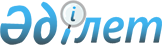 Мақат ауданының аумағында стационарлық емес сауда объектілерін орналастыру орындарын айқындау және бекіту туралыАтырау облысы Мақат ауданы әкімдігінің 2023 жылғы 18 қыркүйектегі № 139 қаулысы. Атырау облысының Әділет департаментінде 2023 жылғы 27 қыркүйекте № 5084-06 болып тіркелді
      "Қазақстан Республикасындағы жергілікті мемлекеттік басқару және өзін-өзі басқару туралы" Қазақстан Республикасы Заңының 31 бабының 1 тармағының 4-2) тармақшасына, "Құқықтық актілер туралы" Қазақстан Республикасы Заңының 27-бабына, "Ішкі сауда қағидаларын бекіту туралы" Қазақстан Республикасы Ұлттық экономика министрі міндетін атқарушының 2015 жылғы 27 наурыздағы № 264 бұйрығымен бекітілген Ішкі сауда қағидаларының (нормативтік құқықтық актілерді мемлекеттік тіркеу тізілімінде № 11148 болып тіркелген) 50-1 тармағына сәйкес, Мақат ауданының әкімдігі ҚАУЛЫ ЕТЕДІ:
      1. Мақат ауданының аумағында стационарлық емес сауда объектілерін орналастыру орындары осы қаулының қосымшасына сәйкес айқындалсын және бекітілсін.
      2. Мақат ауданы әкімдігінің 2021 жылғы 8 сәуірдегі № 63 "Мақат ауданы аумағында ішкі сауда субьектілеріне автодүкендерде және (немесе) шатырларда (павильондарда) көшпелі сауданы жүзеге асыру үшін арнайы бөлінген орындарды айқындау туралы" (нормативтік құқықтық актілерді мемлекеттік тіркеу тізілімінде № 4920 болып тіркелген) қаулысының күші жойылды деп танылсын.
      3. Осы қаулының орындалуын бақылау аудан әкімінің жетекшілік ететін орынбасарына жүктелсін.
      4. Осы қаулы оның алғашқы ресми жарияланған күнінен кейін күнтізбелік он күн өткен соң қолданысқа енгізіледі. Мақат ауданының аумағында стационарлық емес сауда объектілерінің орналастыру орындары
					© 2012. Қазақстан Республикасы Әділет министрлігінің «Қазақстан Республикасының Заңнама және құқықтық ақпарат институты» ШЖҚ РМК
				
      Мақат ауданының әкімі

Р. Ибрагимов
Мақат ауданының әкімдігі
2023 жылғы 18 қыркүйектегі
№ 139 қаулысына қосымша
№
Орналасу орны
Алатын алаңы (шаршы метр)
Жақын орналасқан инфрақұрылым (ұқсас тауарлар ассортименті сатылатын сауда объектілері, сондай-ақ қоғамдық тамақтану объектілері)
Қызмет саласы
Сауда қызметін жүзеге асыру кезеңі (жыл)
1
Мақат кенті, С.Мұқашев көшесі, 
"Қазына" мейрамханасының алды
8,4
"Қазына" мейрамханасы
Бөлшек сауда (ауыл шаруашылық өнімдерін сату)
5
2
Мақат кенті, Н.Шағырова көшесі,
"Атырау облысы Білім беру басқармасының Мақат ауданы білім бөлімінің "Муса Баймұханов атындағы орта мектеп" коммуналдық мемлекеттік мекемесінің алды
12,6
жоқ
Бөлшек сауда (ауыл шаруашылық өнімдерін сату)
5
3
Мақат кенті, Алаш көшесі, 
"Атырау облысы Дене шынықтыру және спорт басқармасының "Мақат аудандық балалар-жасөспірімдер спорт мектебі" коммуналдық мемлекеттік мекемесінің алды
21
жоқ
Бөлшек сауда (ауыл шаруашылық өнімдерін сату)
5
4
Мақат кенті,
С.Әлиев көшесі, № 90/1 үйдің алды
21
жоқ
Бөлшек сауда (ауыл шаруашылық өнімдерін сату)
5
5
Мақат кенті, А.Жұмашева көшесі,
"Лидер" супермаркетінің алды
21
"Лидер"
супермаркеті
Бөлшек сауда (ауыл шаруашылық өнімдерін сату)
5
6
Мақат кенті, Болашақ шағын ауданы,
 "Жастар" саябағының алды
18
жоқ
Бөлшек сауда (ауыл шаруашылық өнімдерін сату)
5
7
Мақат кенті, Мұнайшы газеті көшесі, "Дильназ" дүкенінің алды
21
"Дильназ" дүкені
Бөлшек сауда (ауыл шаруашылық өнімдерін сату)
5
8
Мақат кенті, Бостандық көшесі, ойын алаңшасының алды
100
жоқ
Бөлшек сауда (ауыл шаруашылық өнімдерін сату)
5
9
Мақат кенті, Ынтымақ шағын ауданы, "Айбар" дүкенінің алды
22
"Айбар" дүкені
Бөлшек сауда (ауыл шаруашылық өнімдерін сату)
5
10
Мақат кенті, Бейбітшілік көшесі, №11 үйдің алды
75
жоқ
Бөлшек сауда (ауыл шаруашылық өнімдерін сату)
5
11
Мақат кенті,
Ж.Жұмағалиев көшесі,
ойын алаңының жаны
130
жоқ
Бөлшек сауда (ауыл шаруашылық өнімдерін сату)
5
12
Мақат кенті, С.Сәбетов көшесі, "Аянат" дүкенінің алды
100
"Аянат" дүкені
Бөлшек сауда (ауыл шаруашылық өнімдерін сату)
5
13
Мақат кенті, Телішевтер көшесі, "Вахта 40" ғимаратының алды
150
жоқ
Бөлшек сауда (ауыл шаруашылық өнімдерін сату)
5
14
Мақат кенті,
С.Бекжанов көшесі, "Ернар" дүкенінің алды
100
"Ернар" дүкені
Бөлшек сауда (ауыл шаруашылық өнімдерін сату)
5
15
Доссор кенті, Ғ.Сүлейменова көшесі 100,
Орталық алаңы
168
жоқ
Бөлшек сауда (ауыл шаруашылық өнімдерін сату)
5
16
Доссор кенті, А.Мантаев көшесі, №194 үйдің алды
100
жоқ
Бөлшек сауда (ауыл шаруашылық өнімдерін сату)
5
17
Доссор кенті, Ж.Мұқтанов көшесі 233, "Айгүл" базарының алды
150
"Айгүл" базары
Бөлшек сауда (ауыл шаруашылық өнімдерін сату)
5
18
Доссор кенті, Қ.Сейітов көшесі, балалар алаңының маңы
100
жоқ
Бөлшек сауда (ауыл шаруашылық өнімдерін сату)
5
19
Доссор кенті, Х.Аухатов көшесі, балалар саябағының маңы
100
жоқ
Бөлшек сауда (ауыл шаруашылық өнімдерін сату)
5
20
Бәйгетөбе ауылдық округі, "Бәйгетөбе ауылдық округі әкімі аппараты" мемлекеттік мекемесінің алды
168
жоқ
Бөлшек сауда (ауыл шаруашылық өнімдерін сату)
5